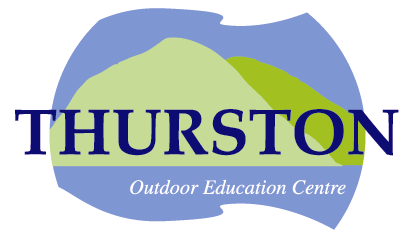 Group ListSCHOOL----------------------------------- 	 DATE of COURSE------------------------TEACHER CONTACT-------------------------------------------LIST OF PUPILS divided into three activity groups (block capitals please)* Please indicate if there are any birthdays during the courseNAMENAMEM/FAge/ School Year *VegetarianLANGDALELANGDALELANGDALELANGDALELANGDALE123456789101112GRIZEDALEGRIZEDALEGRIZEDALEGRIZEDALEGRIZEDALE131415161718192021222324YEWDALEYEWDALEYEWDALEYEWDALEYEWDALE252627282930313233343536EskdaleEskdaleEskdaleEskdaleEskdale373839404142434445464748